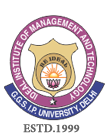 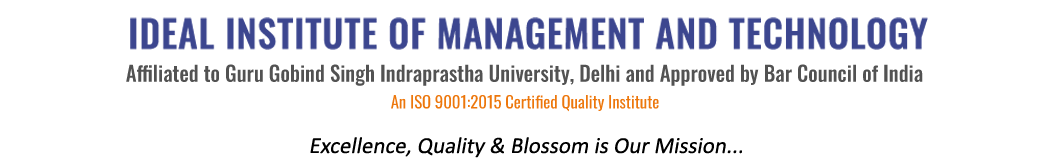       16 X, Karkardooma Institutional Area, (Near Telephone Exchange)
Delhi-110092+91 (11) 22372639, 22375961,http://idealinstitute.edu.inStudents Development Programs BBA/BBA CAM 1st Shift      16 X, Karkardooma Institutional Area, (Near Telephone Exchange)
Delhi-110092+91 (11) 22372639, 22375961,http://idealinstitute.edu.inStudents Development Programs BBA/BBA CAM 2nd Shift      16 X, Karkardooma Institutional Area, (Near Telephone Exchange)
Delhi-110092+91 (11) 22372639, 22375961,http://idealinstitute.edu.inStudents Development Programs B.A. LL.B (H)DateName of the ActivityAttended By5th Aug 2016Personality Types and traits60 Students8th Aug 2016Managerial Personality Development45 Students11th Aug 2016Transactional  Analysis60 Students31st Aug 2016Knowledge & Wisdom45 Students16th Sept 2016Pepsi Loves papa60 Students15th March 2016Essentials of Contract35 Students10th Aug 2016Group Discussion50 Students19th Aug 2016Self Introduction Activity60 Students30th Aug 2016International Conference PHDCCI30 Students8th Sept 2016Quorosity the Management45 Students19th Sept 2016Role Play- Mercantile Law45 Students11th Oct 2016Case Study Analysis60 Students14th Oct 2016Career Opportunities after BBA105 Students17th Sept 2016Career in Finance after BBA organized by SPT105 Students2nd  Feb 2017Role Play Leads – Business Law45 Students23rd Feb 2017ITS Quiz45 Students27th Feb 2017Vedic Maths 105 Students3rd March 2017Article Writing   40 StudentsDateName of the ActivityAttended By19th Oct,15Logical Reasoning15th Sept,15Debate Competition20th Aug,15Quiz Competition7Th  April,16PPT Competition21st March,16Creative writing Competition27th Feb,16Case Study Analysis Competition9th March,16Management Games12th Feb,16Solo Dance Competition19th Jan,16Collage Making Competition9th Sept,16Bibliography10th Aug,16Resume Writing29th Sept,17Inter Class Dandiya Competition3rd Oct,17PowerPoint Presentation13th Oct,17Add Mad Show16th Aug,17Future Managers at Work-Just a minute, Role Play, Time Management1st Sept,17Snapshot 18th Oct,18Role Play23rd Sept,18Mock Interview30th Jan,18Design Your College Magazine23rd March,18Smartphone Film Festival28th Jan,18Group Dance CompetitionDATENAME OF THE EVENTAttended By21st August, 2015Court Visit30 Students2nd September, 2015Guest Lecture Topic: ‘General Exceptions of the Criminal Law under IPC’ 50 Students4th September, 2015Group Discussion Topic: ‘Impact of RTI Act in Past 10 Years’ 25 Students9th October, 2015Power Point Presentation – Court Visit 60 Students19th October, 2015Guest Lecture Topic: ‘Code of Criminal Procedure’ 45 Students12th January, 2016Free Legal Aid Camp 30 Students3rd May, 2016Parliament Visit 30 Students5th August, 2016Group DiscussionTopic: “Joint and Constructive Liability under Indian penal Code 1860” 30 Students18th August, 2016Group DiscussionTopic: “Interpretation of Evidences in some important cases related to Law of Evidence in India” 30 Students18th August, 2016Group DiscussionTopic: “Role of NGT in Environment Protection and Waste Management” 30 Students13th September, 2016Group DiscussionTopic: “Dissolution of Marriage: Theories and Grounds”45 Students23rd September, 2016Workshop for Court Visit  55 Students24th September, 2016Court Visit: Tis Hazari Courts 55 Students30th September, 2016Guest LectureTopic: “Public Interest Litigation in India” 60 Students8th October, 2016Poster Making CompetitionTopic: “Traffic Awareness and Rules” 15 Students2nd November, 2016Group DiscussionTopic: “Importance of Alternative Disputes Resolution Mechanisms”30 Students4th November, 2016Court Visit50 Students6th February, 2017Power Point PresentationTopic: “Extradition and Asylum under Public International Law”50 Students16th February, 2017Group DiscussionTopic: “Murder and Culpable Homicide”25 Students8th March, 2017DebateTopic: “Crimes against women: A Socio-Legal Perspective”40 Students10th March, 2017Power Point Presentation25 Students10th March, 2017Intra-College Legal Quiz Competition35 Students10th March, 2017Group Discussion30 Students10th March, 2017Group Discussion 30 Students16th March, 2017Group Discussion 45 Students20th March, 2017A Guest Lecture 30 Students20th March, 2017Rakesh Aggarwal Memorial Law Lecture Series 201730 Students21st March, 2017Intra College Legal Quiz Competition 20 Students23rd March, 2017Parliament Visit 30 Students25th March, 2017Intra Moot Court Competition 40 Students6th April, 2017Seminar45 Students20th April, 2017Internal Seminar cum Sensitization Program 25 Students19th August, 2017Intra Moot Court Competition40 Students1st September, 2017Inter House Debate Competition ‘War of Words’ Topic: “Mere National Anthem and National Song-A Symbol of Nationalism”20 Students15th September, 2017Workshop for Court Visit 50 Students16th September, 2017visit to Tis Hazari Court and Karkarduma Court60 Students18th September, 2017Workshop on Tihar Jail Visit30 Students23rd September, 2017Tihar Jail Visit30 Students4th October 2017Questionnaire JuridiqueInter-House Legal Quiz Competition20 Students28th October, 2017Court Visit Report Presentation 30 Students3rd February, 2018Trial Advocacy Intra Moot Court Competition35 Students21st  February, 2018Manupatra Workshop60 Students8th March, 2018International Women’s Day40 Students21st March 2018Refresher cum Orientation Program for PLV’s60 Students7th March 2018Legal Aid Camp 50 Students